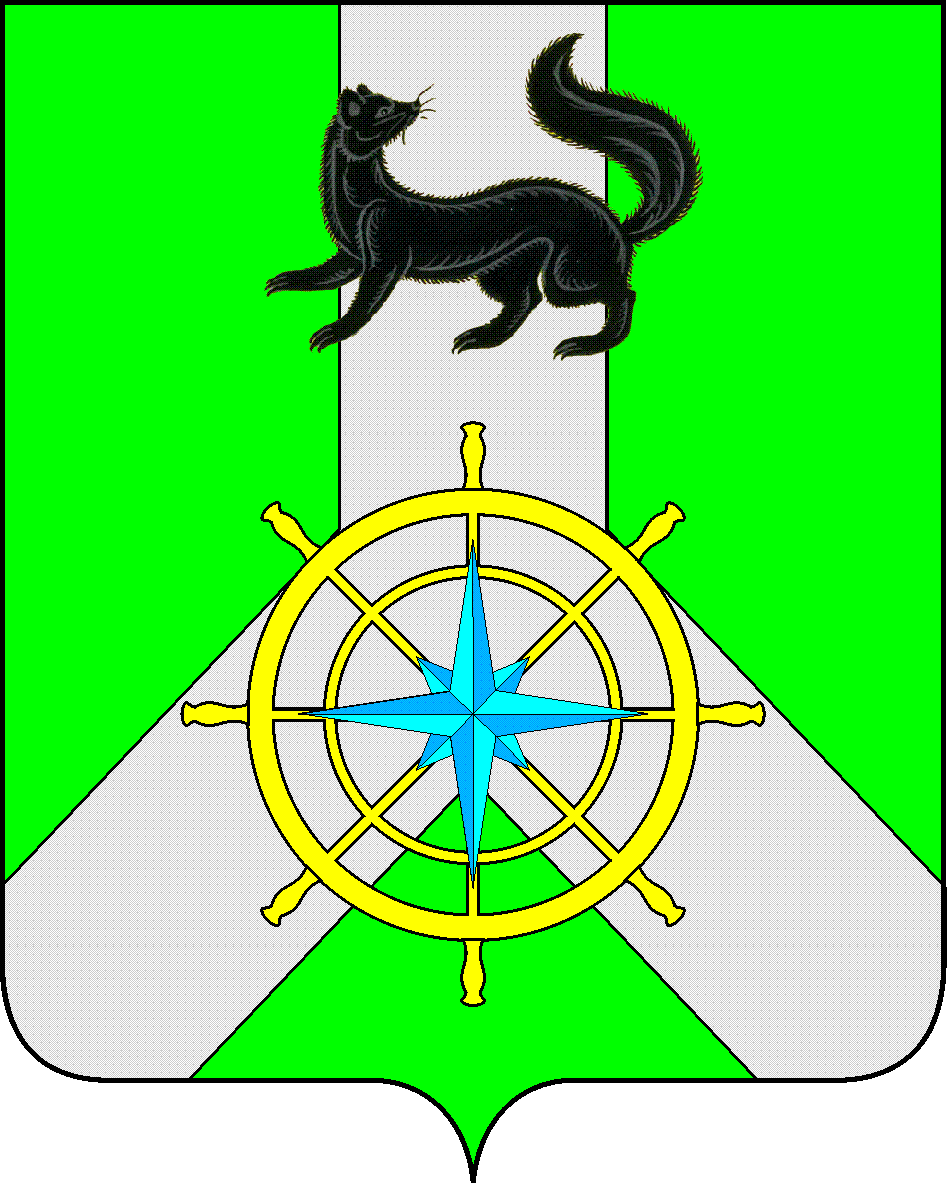 Р О С С И Й С К А Я  Ф Е Д Е Р А Ц И ЯИ Р К У Т С К А Я  О Б Л А С Т ЬК И Р Е Н С К И Й   М У Н И Ц И П А Л Ь Н Ы Й   Р А Й О НД У М А РЕШЕНИЕ №80/726 августа 2020 г.									 г. КиренскВ соответствии с Федеральным законом «Об образовании в Российской Федерации» от 29.12.2012 г. № 273 – ФЗ, «Об общих принципах организации местного самоуправления в Российской Федерации» от 06.10.2003 г. № 131 – ФЗ, руководствуясь Уставом муниципального образования Киренский район,ДУМА РЕШИЛА:Информацию администрации Киренского муниципального района об итогах ремонтных работ учреждений образования к началу учебного 2020-2021 года принять к сведению.Решение подлежит размещению на официальном сайте администрации Киренского муниципального района www.kirenskrn.irkobl.ru в разделе «Дума Киренского района».Решение вступает в силу со дня подписания.Председатель ДумыКиренского муниципального района					О.Н.Аксаментова Об информации администрации Киренского муниципального района об итогах ремонтных работ учреждений образования к началу учебного 2020-2021 года